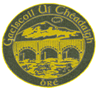 FOIRM COVID-19 do THUISMITHEOIRÍ / CAOMHNÓIRÍAinm an pháiste:                            _______________________________                    Rang:                                                 _______________________________Síniú Tuismitheora/Caomhnóra:  ______________________________Dáta:                                                    _________________________________Cuir tic sna boscaí ábhartha le deimhniú: 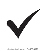 1 Dearbhaím gur léigh mé Plean Freagartha Covid na scoile.2Dearbhaím gur léigh mé plean na scoile ina mínítear sonraí athoscailt na scoile.3Dearbhaím gur ndéanfaidh mé mo dhícheall cloí le prótacail na scoile.4Dearbhaím go ndéanfaidh mo pháiste a ndícheall cloí le prótacail na scoile.5Dearbhaím nach bhfuil comharthaí Covid-19 ag mo leanbh.6Dearbhaím nach raibh dlúth-theagmháil ag mo leanbh le 14 lá anuas le duine a bhfuil cás amhrasta nó deimnithe de chuid Covid-19.7Dearbhaím nach raibh mo leanbh thar lear laistigh de na 14 lá dheireanacha.8Dearbhaím go raibh mo leanbh thar lear laistigh de na 14 lá dheireanacha ach do thír atá ar liosta glas an Rialtais fao láthair.9Dearbhaím go bhfuil mo leanbh thar lear chuig tír nach bhfuil ar liosta glas an Rialtais faoi láthair ach go bhfuil coraintín déanta aige ar feadh tréimhse 14 lá.